Family and Child Education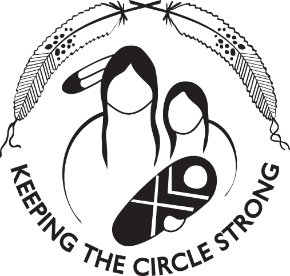 Media Release FormI hereby grant to the Bureau of Indian Education (BIE), Parents as Teachers National Center (PAT), the National Center for Families Learning (NCFL), and Unite for literacy, or anyone authorized by them, including without limitation any of their partners or affiliates, the right to copyright and use my name, likeness, image, voice, story, appearance, performance, and artwork to record or transfer to video tape, film, slides, photographs, audio tape, print, online courses, or other media now known or later developed. I hereby waive any right I may have to inspect and approve the finished product, or the advertising or other copy that may be used in connection therewith or the use to which it may be applied. I hereby release and discharge the BIE, PAT, NCFL, or Unite for Literacy and all persons acting under their permission or authority, from any liability by virtue of any blurring, distortion, alteration, optical illusion, or use in composite form, whether intentional or otherwise, that may occur or be produced in any process tending toward the completion of the finished product. I understand that this product will be used for broadcast, exhibit, market, sale, or other distribution and the BIE, PAT, NCFL, and Unite for Literacy have no financial commitment or obligation as a result of this agreement. I have read this agreement and I understand what I am signing. FACE Program ____________________________________________________ Date ________________Name of Parent/Guardian (please print) ____________________________________________________Name of Child(ren) (please print) __________________________________________________________Address ______________________________________________________________________________Email Address _________________________________________________________________________In the case of a minor, the signature and date of the parent/guardian is required. Parent/Guardian name (please print) _________________________________ Date ________________Signature ____________________________________________________________________________Parents as Teachers National Center2228 Ball Drive  St. Louis, MO 63146  (314) 432 – 4330National Center for Families Learning325 West Main Street, Suite 300  Louisville, KY 40202  (502) 584 – 1133